Problemfrage: „Für welchen Zylinder brauchen wir mehr Papier?“Ich –Phase: Erstelle auf einem DIN A4 – Blatt ein Netz vom abgebildeten Zylinder.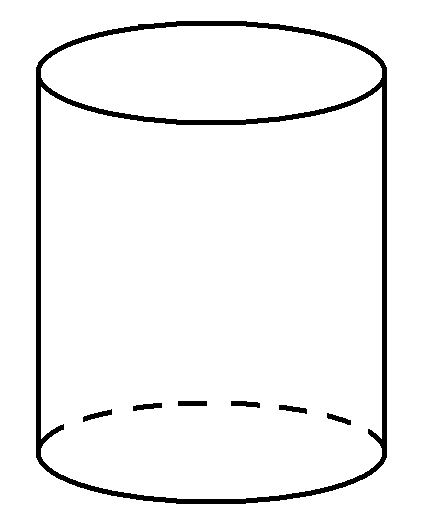 									hK= 7 cm												r = 2 cmDu – Phase: Erkläre deinem Tischnachbarn wie du das Netz gezeichnet hast (auch umgekehrt).Überprüft gegenseitig durch Ausschneiden und Falten, ob eure Netze wirklich Zylinder ergeben.Falls nicht, versucht den Fehler zu finden und zu verbessern.Formuliert gemeinsam einen Vorschlag zum Zeichnen von Netzen:Wir-Phase:Vergleich der Vorgehensweisen und Vorschläge.Beantwortung der Problemfrage: „Für welches Zylindernetz haben wir mehr Papier benötigt?“Vorgehensweise/Rechenregel